To be completed in respect of all Cabinet and Cabinet Member Reports. Committee Services have been instructed to return any Report which does not have a fully completed Checklist attached. The purpose is for the author to indicate who has been consulted in the preparation and clearance of the report and when. Relevant Finance OfficersRelevant Directorate Legal OfficersRelevant Procurement Officers – any can clear reportsRelevant Property Services Officers – any can clear reportsBirmingham City Council Birmingham City Council 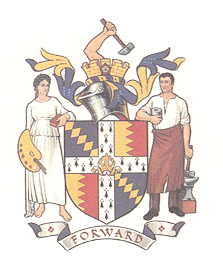 Executive Report Record of Approvals2019/20Executive Report Record of Approvals2019/20Title of Report:PUBLIC CONSULTATION ON DRAFT LOCAL ENFORCEMENT PLANVersion ref:FinalReport Author:Mark Franklin, Principal Enforcement Officer, Telephone No: 0121 464 3513 Email Address:  mark.franklin@birmingham.gov.ukAPPROVALSAPPROVALSAPPROVALSNames and dates to be insertedHas the final report been approved by the Relevant Cabinet Member(s):Has the final report been approved by the Relevant Cabinet Member(s):Has the final report been approved by the Relevant Cabinet Member(s):Approved by: Ian WardDate:21 September 2020Approved by:Date:Other Cabinet Member consultation:Other Cabinet Member consultation:Other Cabinet Member consultation:Has the report been cleared with relevant Director?Has the report been cleared with relevant Director?Has the report been cleared with relevant Director?Cleared by: Ian MacLeodDate:14 July 2020Has the report been cleared with relevant Finance Officer? (see over page)Has the report been cleared with relevant Finance Officer? (see over page)Has the report been cleared with relevant Finance Officer? (see over page)Cleared by: Simon AnsellDate: 14 September 2020Has the report been cleared with relevant Head of Law or delegate (Senior Solicitor)? (see over page)Has the report been cleared with relevant Head of Law or delegate (Senior Solicitor)? (see over page)Has the report been cleared with relevant Head of Law or delegate (Senior Solicitor)? (see over page)Cleared by: Brigid DuffyDate: 10 July 2020Has the report been cleared with relevant Corporate Procurement Officer? (see over page)Has the report been cleared with relevant Corporate Procurement Officer? (see over page)Has the report been cleared with relevant Corporate Procurement Officer? (see over page)Cleared by:Date:Has the report been cleared with relevant Property Services? (see over page)Has the report been cleared with relevant Property Services? (see over page)Has the report been cleared with relevant Property Services? (see over page)Cleared by:Date:MEDIA CONSIDERATIONSHas relevant Media officer been made aware of report and agreed draft press release/statement? YESMEDIA CONSIDERATIONSHas relevant Media officer been made aware of report and agreed draft press release/statement? YESMEDIA CONSIDERATIONSHas relevant Media officer been made aware of report and agreed draft press release/statement? YESCOVER SHEET REQUIREMENTSWas the report on the forward plan?If the answer to any of these questions is no, then please complete the cover sheet and alert committee services.If the answer to any of these questions is no, then please complete the cover sheet and alert committee services.If the answer to any of these questions is no, then please complete the cover sheet and alert committee services.If a confidential or exempt appendix is used, was this notified 28 days in advance?If the answer to any of these questions is no, then please complete the cover sheet and alert committee services.If the answer to any of these questions is no, then please complete the cover sheet and alert committee services.If the answer to any of these questions is no, then please complete the cover sheet and alert committee services.Is the report going to be late (i.e. not sent out with the agenda)?If the answer to any of these questions is no, then please complete the cover sheet and alert committee services.If the answer to any of these questions is no, then please complete the cover sheet and alert committee services.If the answer to any of these questions is no, then please complete the cover sheet and alert committee services.Business Partner – Adult Social CareMark AstburyBusiness Partner – Education & SkillsPaul StevensonBusiness Partner – Digital & Customer Services, HR and Partnerships, Insight and PreventionToyin BamideleBusiness Partner – Inclusive Growth Simon AnsellBusiness Partner – Neighbourhoods Parmjit PhippsBusiness Partner – Finance and Governance Toyin BamideleProjects (e.g. Commonwealth Games, BHMT, Enterprise Zone)Guy OlivantLegal Business Partner – Adults (Adult Services and Human Rights Law Team)Charmaine Murray (0121 303 28)Legal Business Co-Partner – Inclusive Growth: Commercial & Procurement  (Commercial, Procurement & Data Protection Law Team)Connie Price (0121 303 3496)Acting Legal Business Co-Partner – Inclusive Growth: (Planning & Property Law Team & Regeneration Team)Brigid Duffy (0121 303 3864)Legal Business Partner – Education (Education Law Team)Ian Burgess (0121 303 4643)Legal Business Partner Employment & Civil Litigation (Employment Law & Civil Litigation Team)Shugufta Jabeen (0121 213884)Legal Business Partner – Neighbourhoods (Criminal Law, Licencing & Housing Litigation Team)Lisa Morgan (0121 303 4938)Partnerships, Insight and Prevention (Assistant Chief Executive)Suzanne Dodd (0121 303 4826)Head of Procurement TeamMike Smith (0121 303 7519)Head of Strategy & DevelopmentHaydn Brown (0121 303 0016)Head of Contract ManagementRichard Tibbatts (0121 303 0015)Head of Commissioning TeamMike Smith (0121 303 7519)Assistant Director of PropertyKathryn James (0121 303 3844)Head of Operational Property ManagementPhilip Andrews (0121 303 3696)